YouTube Gives Creators More Monetization Support YouTube plans to help creators monetize the platform by providing comparative performance analysis and revenue based on format type. YouTube also is experimenting with providing information regarding popular search terms so creators can spot and fulfill interest gaps.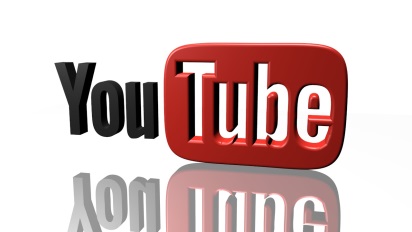 Social Media Today 2.25.22https://www.socialmediatoday.com/news/youtube-previews-new-channel-analytics-options-providing-more-insight-into/619462/ 